Plastics Are ForeverPlastics are like diamonds...FOREVER!What’s Wrong with Single Serving Plastic Water Bottles?Like Diamonds , Plastics are Forever.  400-1000 years to decompose in landfill. 12% of them are recycled, and 40 billions ended up in landfill.Where does most of our plastic end up?   In landfills.There has been claim that additive can leach out of the plastic into liquid contents of the container. One of these substances is Bisphenol-A which has known to cause chromosomal abnormalities.Facts8 out of 10 plastic water bottles used in the United States become garbage or end up in a landfill. (Container Recycling Institute)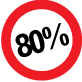 The energy we waste using bottled water would be enough to power 190,000 homes. But refilling your water bottle from the tap requires no expenditure of energy, and zero waste of resources. (PBS Point of View 2004)Making all of the bottles for the US requires more than 1.5 million barrels of oil annually. That’s enough to fuel 100,000 cars. (Earth Policy Institute)